Prezydent Miasta Pruszkowa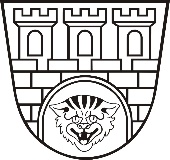 Zarządzenie nr  133  / 2021Prezydenta Miasta Pruszkowaz dnia 01 czerwca 2021 rokuw sprawie powołania Komisji Konkursowej do przeprowadzenia konkursu na stanowisko Dyrektora Przedszkola Miejskiego nr 16 w Pruszkowie oraz wyznaczenia Przewodniczącego Komisji KonkursowejNa podstawie art. 63 ust. 14 w zw. z art. 29 ust. 1 pkt 2 ustawy z dnia 14 grudnia 2016 r. - Prawo oświatowe (t. j. Dz.U. z 2020 r. poz. 910 ze zm.), art. 30 ust. 1 ustawy z dnia 8 marca 1990 r. o samorządzie gminnym (t. j. Dz.U. z 2020 r. poz. 713 ze zm.) oraz § 2 Rozporządzenia Ministra Edukacji Narodowej z dnia 11 sierpnia 2017 r. w sprawie regulaminu konkursu na stanowisko dyrektora publicznego przedszkola, publicznej szkoły podstawowej, publicznej szkoły ponadpodstawowej lub publicznej placówki oraz trybu pracy komisji konkursowej (Dz.U. z 2017 r. poz. 1587 ze zm.) zarządzam, co następuje:§ 1Powołuje się Komisję Konkursową do przeprowadzenia konkursu na stanowisko Dyrektora Przedszkola Miejskiego Nr 16 w Pruszkowie ul. Pływacka 16 w składzie:Beata Czyżewska - przedstawiciel organu prowadzącego Paulina Chacińska - przedstawiciel organu prowadzącegoAleksandra Komorowska - przedstawiciel organu prowadzącegoAnna Molka – starszy wizytator Kuratorium Oświaty w Warszawie - przedstawiciel organu sprawującego nadzór pedagogicznyMarzenna Zaleska - starszy specjalista Kuratorium Oświaty w Warszawie - przedstawiciel organu sprawującego nadzór pedagogicznyPiotr Pawłowski - wizytator Kuratorium Oświaty w Warszawie - przedstawiciel organu sprawującego nadzór pedagogicznyZofia Makowska – przedstawiciel Rady Pedagogicznej Przedszkola Miejskiego Nr 16 
w PruszkowieOlga Kijewska - przedstawiciel Rady Pedagogicznej Przedszkola Miejskiego Nr 16 
w PruszkowieAnna Woźnica – przedstawiciel Rady Rodziców Przedszkola Miejskiego Nr 16 
w PruszkowieMonika Kieliszek - przedstawiciel Rady Rodziców Przedszkola Miejskiego Nr 16 
w PruszkowieMarek Kałęcki – przedstawiciel Komisji Międzyzakładowej 1909 NSZZ „Solidarność” Pracowników Oświaty i Wychowania w Pruszkowie Region MazowszeKrystyna Zaprawa – przedstawiciel Związku Nauczycielstwa Polskiego Zarząd Oddziału Pruszków.§ 2Wyznacza się Panią Beatę Czyżewską na Przewodniczącą Komisji Konkursowej.§ 3Tryb oraz zasady pracy Komisji Konkursowej określają przepisy rozporządzenia Ministra Edukacji Narodowej z dnia 11 sierpnia 2017 r. w sprawie regulaminu konkursu na stanowisko dyrektora publicznego przedszkola, publicznej szkoły podstawowej, publicznej szkoły ponadpodstawowej lub publicznej placówki oraz trybu pracy komisji konkursowej.§ 4Wykonanie zarządzenia powierza się Naczelnikowi Wydziału Edukacji Urzędu Miasta Pruszkowa. § 5Zarządzenie podlega publikacji w Biuletynie Informacji Publicznej Urzędu Miasta Pruszkowa.§ 6Zarządzenie wchodzi w życie z dniem podpisania.Prezydent Miasta Pruszkowa Paweł Makuch